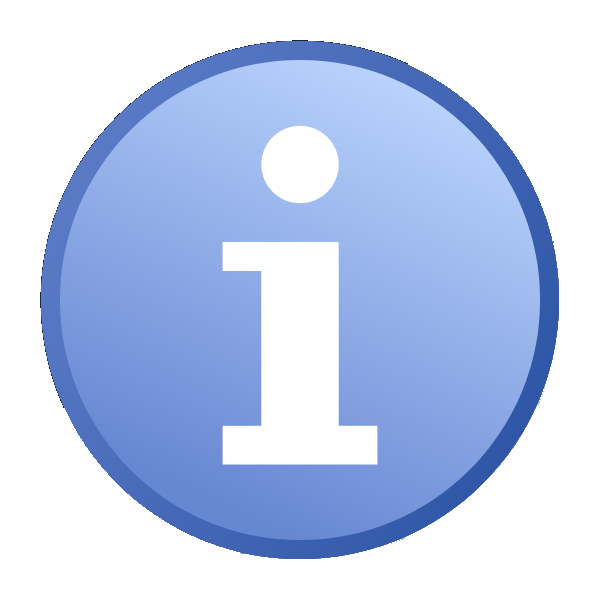 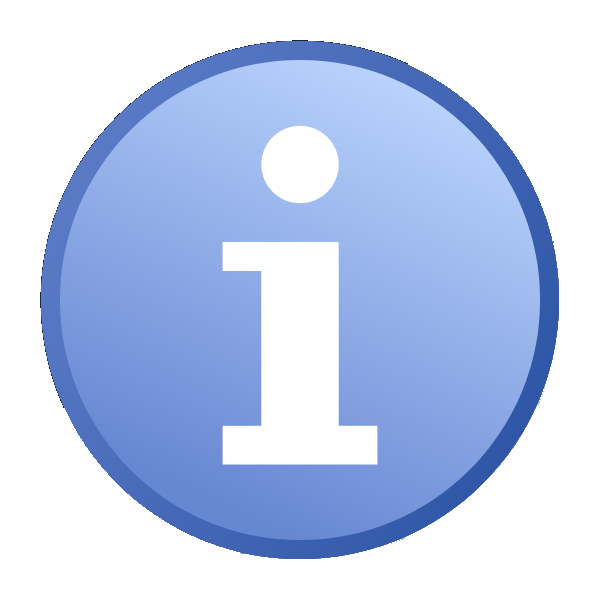 Eligibility Criteria – Knife crimeEligibility Criteria – Knife crimePlease put an X in the box to indicate YESPlease put an X in the box to indicate YESOur project will address part of the Police and Crime Plan 2017-2021Please describe your organisation:Please describe your organisation:Our project will address knife crime within Leicester, Leicestershire and RutlandWe will be able to evidence that our project will have a positive impact/ address the need/reduce the problem?The bid does not exceed the £25,000 pa thresholdOur organisation has a bank account with two signatoriesOur organisation has an Equality and Diversity PolicyOur organisation has a Safeguarding PolicyOur relevant staff/volunteers are DBS checkedWe will be able to adhere and comply with the Terms and Conditions as set out in the relevant funding agreement   Applicants are advised to check the detail of the funding agreement to ensure that they can comply with the Terms and Conditions associated with the funding. There are two Funding Agreements depending on the amount of funding awarded. The funding agreements can be found with the application documents here.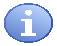 